Úkoly:  Přečtěte si text  a písemně odpovězte na následující otázky:1) Vyjmenujte stimulační drogy a napište jejich účinky2)  Vyjmenujte přírodní halucinogeny a napište jejich účinky3)  Napište, jak rozdělujeme léky a uveďte jejich příklady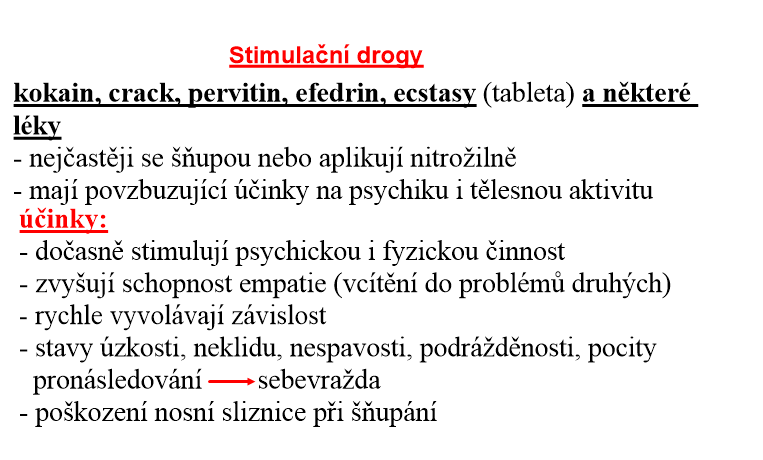 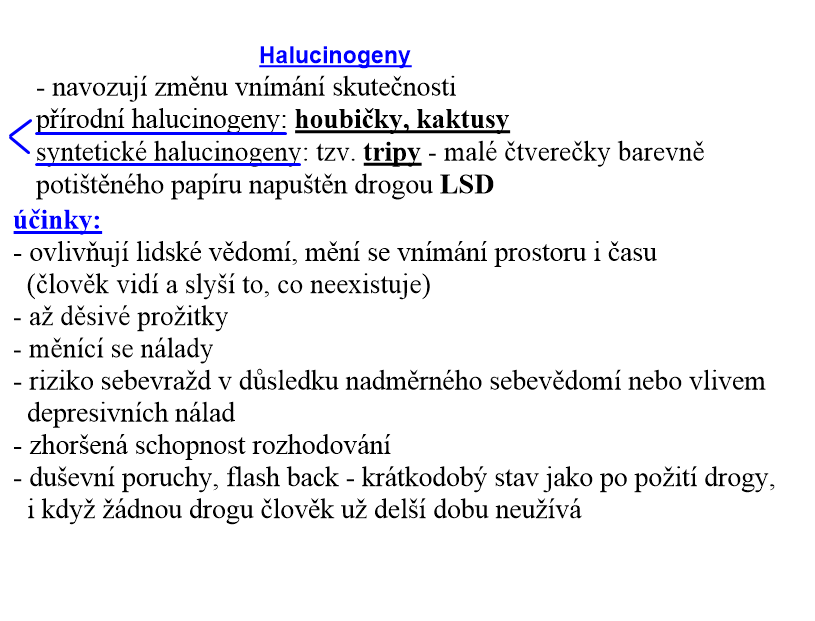 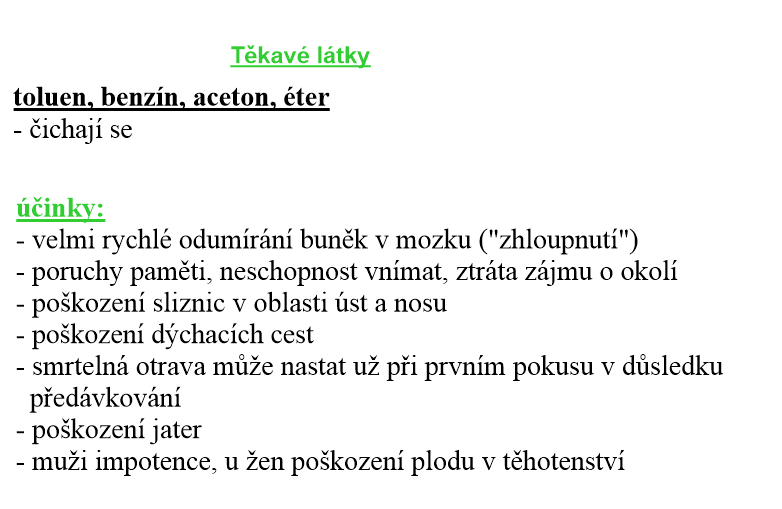 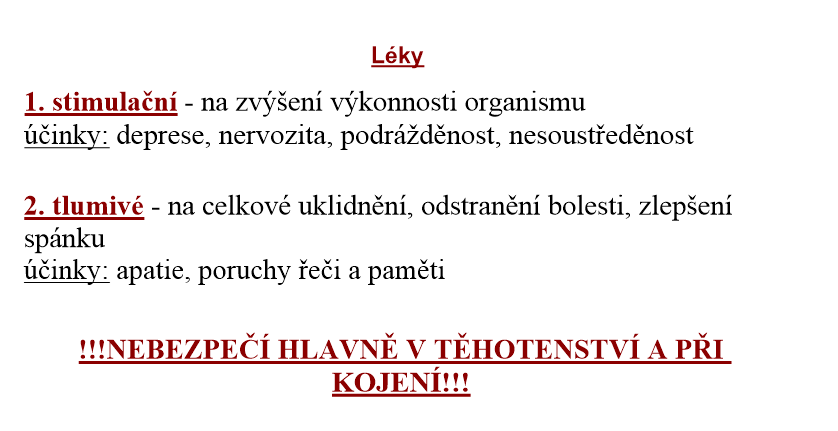 